Publicado en Bilbao el 23/04/2015 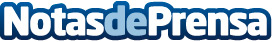 Quarizmi, startup tecnológica ganadora de SUA Tech Meeting 2015Quarizmi, startup tecnológica vasca con sede en Bilbao, ha sido la empresa ganadora de la edición 2015 del SUA Tech Meeting que organiza SUA Digital con la colaboración del Ayunt. de Bilbao y la Diputación Foral de Bizkaia. Enrique Aguilera, uno de los fundadores de la compañía (fundador de Ozú!, SEO Head de Vueling y VP Mundial de Ventas y Marketing de Panda Security), explicó cómo Quarizmi es capaz ayudar a las agencias publicitarias online a duplicar el retorno de la inversión de sus clientes.Datos de contacto:Yolanda Ruiz HervásJefe de Prensa`34 655 55 13 38Nota de prensa publicada en: https://www.notasdeprensa.es/quarizmi-startup-tecnologica-ganadora-de-sua_1 Categorias: Marketing País Vasco Emprendedores Eventos E-Commerce Innovación Tecnológica http://www.notasdeprensa.es